 Profesora: Yeniffer Molina Castillo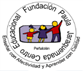  Curso: 8º básico
  Asignatura: Ciencias EVALUACIÓN FORMATIVA IINombre: ________________________Curso: ___ Puntaje: ___/La siguiente actividad tiene como finalidad monitorear tu proceso de aprendizaje, es decir, verificar lo que has aprendido en las semanas anteriores. Recuerda que los contenidos trabajados fueron:Nutrientes  y funcionesÍndice de masa corporal y Taza metabólica BasalEnfermedades producidas por excesos o déficit de sustancias.Información nutricional y etiquetado de alimentosEsta evaluación deberá ser entregada como plazo máximo el viernes 5 de junio, a través de la plataforma Alexia o al correo yeniffermolinacastillo@gmail.comI. Selección múltiple: Marca con una X la letra de la alternativa que consideres correcta. ¿Cuál de los siguientes alimentos debes consumir en forma moderada?NaranjaLecheMargarinaPescados¿Qué aspecto toma en consideración el factor de ajuste de la TMB (Taza Metabólica Basal)?La edadLa actividad físicaEl estado de saludEl sexo¿Qué nutriente le administrarías a una persona que requiere energía inmediata?CarbohidratosLípidosProteínasVitaminas¿Qué nutriente aporta más calorías por gramo?CarbohidratosLípidosProteínasAguaLos aminoácidos son los componentes (monómeros) de:CarbohidratosLípidosProteínasVitaminas¿Cuál de estos alimentos es rico en Glúcidos?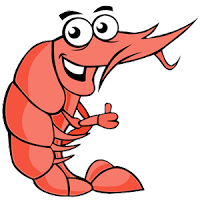 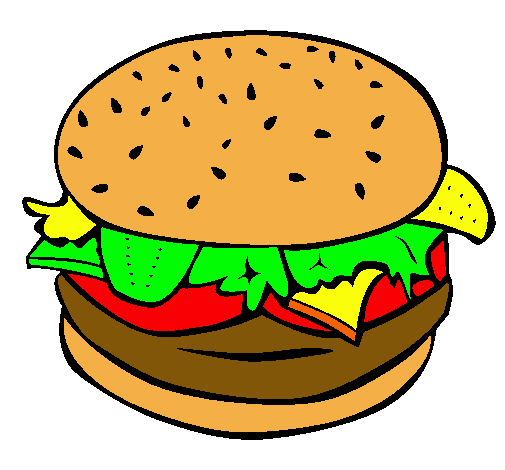 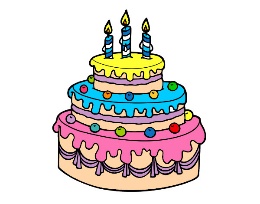 Solo ISolo IISolo IIII y IILa mantequilla está constituida principalmente por:a) Proteínasb) Carbohidratosc) Lípidosd) AminoácidosLa carne y huevos poseen un nutriente en común, este es:a) Proteínasb) Carbohidratosc) Lípidosd) Ácidos grasos¿Qué nutrientes tienen una función reguladora?Los hidratos de carbono y los lípidos.Las proteínas y el agua.Las vitaminas y las sales minerales.Los hidratos de carbono y las proteínas.A una persona se le recomendó comer muchas frutas y verduras. ¿Qué problema pudo haber presentado para que se le hiciera esta recomendación?Estaba muy delgado y necesitaba energía de reserva.Sus células no estaban realizando correctamente sus funciones.Estaba efectuando actividad física intensa y requería energía.Tenía problemas en la formación de sus hormonas.¿Qué finalidad tiene el cálculo del índice de masa corporal para estimar el estado nutricional de una persona?Permite estimar el estado nutricional que tenemos.Permite definir la masa corporal.Permite determinar la talla corporal.Permite calcular las calorías consumidas.¿cuál  secuencia de unidades  básicas, corresponde a los siguientes nutrientesa) Aminoácidos- Monosacáridos- Ácidos grasosb) Monosacáridos – Ácidos grasos - Aminoácidosc) Aminoácidos – Ácidos grasos - Monosacáridosd) Ácidos grasos – Monosacáridos – AminoácidosLa principal fuente energética utilizada por la mayoría de los organismos son: lípidosproteínasvitaminascarbohidratosAntonia tiene 15 años y practica atletismo desde los 9 años; entrena tres veces por semana. Según los datos aportados, ¿qué nutrientes deberán prevalecer en su dieta?Agua, carbohidratos y lípidos.Proteínas, carbohidratos y agua.Agua, vitamina, proteinass y carbohidratos.Sales minerales, proteínas y vitaminas.Roberto es un joven de 16 años. Durante la clase de educación física calculó su IMC, el que arrojó un valor de 28,1. Según este valor y lo indicado por la tabla Roberto debería: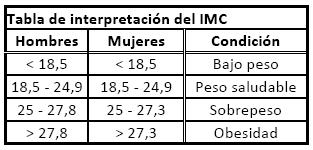 disminuir la ingesta calórica.consumir solo verduras.hacer mucho ejercicio y consumir solo agua.aumentar la ingesta calórica.Mantener la ingesta de alimentos.¿Cuál(es) de las siguientes enfermedades se relaciona(n) con un déficit nutricional? HipertensiónAnorexiaObesidad Diabetes De la siguiente información nutricional, ¿Qué alimento es más saludable?La mantequilla ya que posee mayor cantidad de calorías.La mantequilla ya que posee mayor cantidad de lípidos.El yogurt ya que aporta energéticamente más pero posee menos lípidos.El yogurt ya que posee menor cantidad de calorías y lípidos. Proteínas – Carbohidratos – LípidosAlimentoCalorías por 100gLípidosMantequilla74882Yogurt801,5